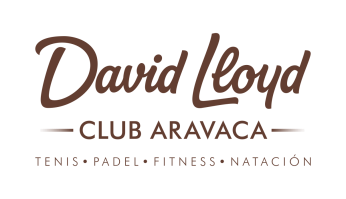 RANKING DE TENIS  2018/2019Inscripciones: Se realizarán mandando un e-mail a racquets.aravaca@davidlloyd.es  o llamando al 676363950. Categorías:  Única.Participantes:  Podrá participar cualquier jugador, que tenga ganas de jugar al tenis.  Duración: El ranking dará comienzo el lunes 8 de octubre de 2018 y finaliza en mayo de 2019. Nuevas incorporaciones: Las incorporaciones se realizarán según criterio de la organización. Series a disputar: Cada dos semanas, lanzaremos un partido con un reto, siguiendo el orden de las series que abajo se indicanPartidos para ganar o defender 1 puesto.Partidos para ganar o defender 3 puestos.Partidos para ganar o defender 5 puestos.Partidos para ganar o defender 7 puestos.El orden de las series será: a, b, c, d, d, c, b, a,…. (Se podrán modificar las series según el número de participantes).Pistas disponibles para los partidos oficiales: Los partidos se disputaran en las instalaciones del club, se podrá reservar pista y ésta será gratuita para los partidos oficiales (1,5h). Es necesario cumplir la normativa de alquileres (reservas y anulaciones) vigente en el club para la disputa de los partidos oficiales del ranking.Mecánica de partidos:Se establecerá una lista numerada según el nivel de los jugadores, esta se ira modificando cada dos semanas en función de los resultados que se obtengan.Los partidos deberán disputarse en las fechas y horas previstas para cada serie (14 días).Es obligación del jugador  que dispone de la oportunidad de ganar puestos (RETADOR):Comunicarse con su rival de turno durante los 3 primeros días de cada jornada, para acomodar su partido al día y hora que les convenga a ambos. Poner bolas nuevas (o en buen estado, si surgiera alguna controversia, la organización decidirá sobre el estado de las pelotas).Es obligación del jugador que defiende la posición (RETADO), aceptar el reto antes de la fecha prevista para el cierre de la jornada. El día y la hora de juego del partido será de mutuo acuerdo. En caso de no llegar a un acuerdo os tendríais que poner en contacto con la organización (racquets.aravaca@davidlloyd.es  o llamando al 676363950)  para que se tome una decisión (lo antes posible al inicio de la jornada).Los partidos se jugarán a dos sets,  (con tie-break en los dos) en caso de empatar a un set, para saber quien es el ganador, se jugara en súper tie break a 10 puntos.La reserva de pista para un partido de ranking es obligatoriamente de 1,5 horas, independientemente de que el partido dure menos tiempo.Si transcurridas el tiempo previsto (1,5 hora), el partido no ha concluido:Si hay posibilidad de una pista libre a continuación podrán jugar para poder finalizar el partido.Siempre y cuando la opción anterior no sea posible, el vencedor del partido será:Si están en el 2º set, aquel que haya ganado el 1º.Aquel que lleve más juegos ganados en el tercer set.De persistir el empate en el 3º, aquel que sume más juegos entre los 3 sets.Los partidos interrumpidos por la lluvia podrán reanudarse otro día, partiendo del resultado en el que se encontraban. Si no es posible la reanudación contará el resultado obtenido antes de la interrupción.Los resultados de los partidos serán apuntados por el juigador. En la página WEB  http://www.15iguales.com antes de las 23:00 h del día que finaliza la jornada. En caso de no recibir ninguna notificación del partido, se interpreta como partido no jugado, beneficiando siempre al jugador retado. Por cortesía se esperará mínimo 10 minutos a los contrarios, una vez transcurrido ese tiempo está en manos de cada uno el esperar más o apuntarse el partido (WO).Movimiento de puestos en la clasificación, por bajas o incorporaciones:Cuando alguien causa baja, su lugar lo ocupará el que esté situado 2 puestos por debajo y así hasta el final. De igual forma, al incorporarse una pareja nueva, el que ocupa su lugar y los múltiplos de 2 consecutivos a él, descenderán 2 puestos. De esta forma, quien ganó su partido seguirá jugando para subir y quien lo perdió, para defender, sin que repercutan las altas o bajas.La organización se reserva la posibilidad de modificar, incorporar o suprimir alguna de estas normas por el bien de la competición.SE ENTIENDE QUE TODA PAREJA QUE PARTICIPE EN CUALQUIERA DE LAS CATEGORÍAS, TIENE CONOCIMIENTO Y ACEPTA EL CUMPLIMIENTO DE 